                                    British National Youth Festival OWSC 25TH August 2023                                                                  BOOKING FORM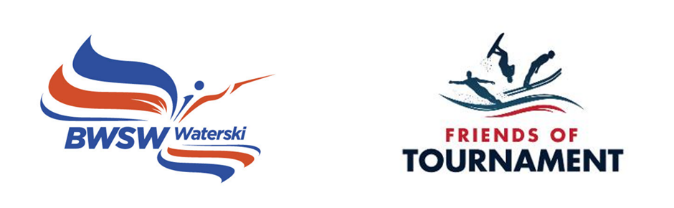 Please make us aware of any relevant medical information/allergies.Please confirm that you are happy to be contacted by email: Y/NPlease confirm that you are happy for photos of your child to be shared on social media: Y/NPlease download and send to Kylie Cooper kylie@bwsf.co.uk.Closing date for entries 9th August2023Payment: The cost of the event is £20.00 to be paid to BWSW Friends of Tournament. Account Name: British Waterski & Wakeboard Federation Limited Sort Code: 30 84 23         Account Number: 25491760	Reference: surname/ event code Signed by parent/guardian:Print:Date:Skier NameSurnameDOBGenderClubCoachBWSW membershipAddressEmergency contactRelationship to skierEmergency telephoneEmailSlalomPersonal Best in PracticePersonal Best in Grass Roots Events